Об утверждении муниципальной программы «Молодежная политика в Калининском сельском поселении Вурнарского района на 2021-2023 годы»Руководствуясь Федеральным законом от 06.10.2003 № 131-ФЗ «Об общих принципах организации местного самоуправления в Российской Федерации», Федеральным законом от 30.12.2020 №489-ФЗ «О молодежной политике в Российской Федерации», Уставом Калининского сельского поселения Вурнарского района администрация Калининского сельского поселения Вурнарского района  Чувашской республики  п о с т а н о в л я е т:     1. Утвердить муниципальную программу «Молодежная политика в Калининском сельском поселении Вурнарского района на 2021-2023 годы»  (Приложение 1).     2. Настоящее постановление вступает в силу после его официального опубликования.Глава Калининскогосельского  поселения                                                                  А.Н.КонстантиноваПриложение № 1к постановлению администрацииКалининского                 сельскогопоселения Вурнарского     районаот 03.09.2021г   № 36МУНИЦИПАЛЬНАЯ ПРОГРАММА«Молодежная политика в Калининском сельском поселении Вурнарского района на 2021-2023 годы»ПАСПОРТ ПРОГРАММЫПРИОРИТЕТЫ ПОЛИТИКИ АЛИКОВСКОГО СЕЛЬСКОГО ПОСЕЛЕНИЯ В СФЕРЕ РЕАЛИЗАЦИИ МУНИЦИПАЛЬНОЙ ПРОГРАММЫ           Молодежь - один из главных факторов обеспечения развития государства и общества.          На территории Калининского сельского поселения Вурнарского района проживает более 2678 человек, из них дети и молодежь более 712 человек. На территории Калининского сельского поселения действует МБОУ «Калининского средняя общеобразовательная школа», РГОУ «Калининская вспомогательная щкола-интернат», Калининский СДК, Хумушский СДК, Ямбахтинский СК, Калининская сельская библиотека, Ослабинская библиотека, Кюльхиринская библиотека.     Для активного участия молодежи в жизни поселения, необходим ряд мероприятий для развития молодежного движения в поселении.3. ЦЕЛИ И ЗАДАЧИ ПРОГРАММЫЦели Программы:1.Мероприятия по обеспечению отдыха, оздоровления и занятости детей, молодежи и подростков.2.Создание условий для успешной социализации и эффективной самореализации молодых людей. 3.Повышение участия подростков и молодежи в жизни поселения.Для достижения целей  предусматривается решение следующих задач:        1.Поддержка различных форм культур, интеллектуального, творческого и физического развития молодежи;        2.Оказание поддержки учреждениям и общественным организациям, осуществляющим работу с молодежью на территории3.Содействие развитию молодежных инициатив.СВЕДЕНИЯ ОБ ИНДИКАТОРАХ (ПОКАЗАТЕЛЯХ) МУНИЦИПАЛЬНОЙ ПРОГРАММЫ И ИХ ЗНАЧЕНИЯХ4. ПЕРЕЧЕНЬ И ОПИСАНИЕ ПРОГРАММНЫХ МЕРОПРИЯТИЙ ПО РЕШЕНИЮ ЗАДАЧ И ДОСТИЖЕНИЮ ЦЕЛЕЙ ПРОГРАММЫ     Реализацию программных мероприятий обеспечивает Разработчик Программы совместно со структурными подразделениями администрации Вурнарского района.
   Взаимодействие участников Программы осуществляется на основе положений о проведении тех или иных мероприятий по работе с детьми и молодежью.
     Под обязательствами участников  Программы понимается обеспечение, организация и участие в проведении мероприятий для детей и молодежи,
выделяются денежные средства и передаются по межбюджетным трансфертам в бюджет муниципального района для софинансирования мероприятий.5.СВЕДЕНИЯ О РАСПРЕДЕЛЕНИИ ОБЪЕМОВ И ИСТОЧНИКОВ ФИНАНСИРОВАНИЯ ПО ГОДАМ Объёмы расходов на реализацию Программы подлежат ежегодному уточнению в процессе исполнения бюджета сельского поселения на очередной финансовый год. тыс.руб.6. УПРАВЛЕНИЕ ПРОГРАММОЙ И КОНТРОЛЬ ЗА ХОДОМ ЕЕ РЕАЛИЗАЦИИ.Управление Программой осуществляется Администрацией Калининского сельского поселения Вурнарского  района.Руководитель Программы осуществляет непосредственный контроль за ее реализацией и несет ответственность за эффективность и результативность Программы.Управление Программой и контроль за ходом ее реализации осуществляется путем:- координации действий всех субъектов Программы и заинтересованных организаций;- ежегодного уточнения затрат по программным мероприятиям, состава исполнителей;- обеспечения эффективного и целевого использования финансовых средств, качества осуществляемых мероприятий.Средства местного бюджета предоставляются исполнителям Программы при соблюдении следующих условий:- предоставления в установленный заказчиком срок и по установленной форме отчета о ходе выполнения мероприятий, включая отчет об использовании средств;- выполнения мероприятий за отчетный период;- целевого использования средств местного бюджета.7. ПРОГНОЗ ОЖИДАЕМЫХ СОЦИАЛЬНО-ЭКОНОМИЧЕСКИХ РЕЗУЛЬТАТОВ РЕАЛИЗАЦИИ ПРОГРАММЫРеализация мероприятий Программы будет способствовать проведению мероприятий для детей и молодежи, занятости их в активной жизни поселения и родного края, трудоустройству подростков.ЧĂВАШ РЕСПУБЛИКИВАРНАР РАЙОНĚ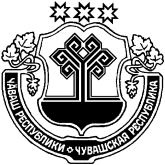 ЧУВАШСКАЯ РЕСПУБЛИКА ВУРНАРСКИЙ РАЙОННУРАС ЯЛ ПОСЕЛЕНИЙĚН АДМИНИСТРАЦИЙĚЙЫШАНУ«03» сентября 2021 №  36Нурас салиАДМИНИСТРАЦИЯ КАЛИНИНСКОГО СЕЛЬСКОГО ПОСЕЛЕНИЯПОСТАНОВЛЕНИЕ«03 » сентября 2021 №  36село КалининоНаименование ПрограммыПрограмма «Молодежная политика в Калининском сельском поселении Вурнарского района на 2021-2023 годы»Основания разработки ПрограммыФедеральный закон от 06.10.2003 №131-ФЗ «Об общих принципах организации местного самоуправления в Российской Федерации»,Федеральный закон от 30.12.2020 №489-ФЗ «О молодежной политике в Российской Федерации»Заказчик ПрограммыАдминистрация Калининского сельского поселения Вурнарского района Чувашской РеспубликиОсновные разработчики ПрограммыАдминистрация Калининского сельского поселения Вурнарского района Чувашской РеспубликиЦели и задачи  ПрограммыЦели Программы:1) защита прав и законных интересов молодежи;2) обеспечение равных условий для духовного, культурного, интеллектуального, психического, профессионального, социального и физического развития и самореализации молодежи;3) создание условий для участия молодежи в политической, социально-экономической, научной, спортивной и культурной жизни общества;4) повышение уровня межнационального (межэтнического) и межконфессионального согласия в молодежной среде;5) формирование системы нравственных и смысловых ориентиров, позволяющих противостоять идеологии экстремизма, национализма, проявлениям ксенофобии, коррупции, дискриминации по признакам социальной, религиозной, расовой, национальной принадлежности и другим негативным социальным явлениям;6) формирование культуры семейных отношений, поддержка молодых семей, способствующие улучшению демографической ситуации в Российской Федерации.Сроки реализации Программы2021 - 2023 гг.Перечень программ и основных мероприятий, входящих в состав муниципальной программыМежбюджетные трансферты на организацию мероприятий по работе с детьми и молодежью за счет средств бюджета  сельского поселенияПеречень разделов Программы1. Паспорт Программы.2. Приоритеты политики Калининского сельского поселения в сфере реализации муниципальной программы             3. Цели, задачи и индикаторы достижения целей и решения задач муниципальной  программы.                            4. Обобщенная характеристика основных мероприятий муниципальной программы            5. Объем финансовых ресурсов, необходимых для реализации муниципальной программы.                              6. Управление Программой и контроль за ходом ее                реализации.                                            7. Прогноз ожидаемых социально-экономических результатов реализации Программы                                    Исполнители ПрограммыАдминистрация Калининского сельского поселения Вурнарского района Чувашской РеспубликиОбъемы и источники финансирования ПрограммыОбщий объем финансовых средств за счет бюджета поселения- 0,0 тыс.рублей- в т.ч. 2021г. – 0,0 тыс.рублей 2022 г.-0,0 тыс.рублей 2023 г.-0,0 тыс.рублейОжидаемые конечные результаты реализации Программы1.Трудоустройство детей и подростков2. Проведение мероприятий для детей и молодежи.Ответственные лица для контактовКонстантинова А.Н. - глава Калининского сельского поселения Вурнарского района Чувашской РеспубликиНаименованиепоказателяЕд. измеренияЗначение показателяЗначение показателяЗначение показателяЗначение показателяЗначение показателяЗначение показателяЗначение показателяНаименованиепоказателяЕд. измеренияБазовое2020 год2021 год2021 год2022 год2022 год2023 год2023 годНаименованиепоказателяЕд. измеренияБазовое2020 годпланС учетом доп. средствпланС учетом доп. средствпланС учетом доп. средствдоля детей и молодежи различных категорий, вовлеченных в социально-экономические, научно-технические, общественно-политические, творческие, интеллектуальные, спортивные, досуговые мероприятия, от общего количества детей и молодежи, проживающих на территории%19192020доля детей и молодежи, охваченных организованными формами досуга по месту жительства, от общего количества детей и молодежи, проживающих на территории%54545555Доля молодежи, принимающей участие в деятельности молодежных и детских общественных объединений, в общей численности молодежи%28283030МероприятияСроки исполненияИсполнителиИсточник финансированияСумма финансирования (тыс.руб)Сумма финансирования (тыс.руб)Сумма финансирования (тыс.руб)МероприятияСроки исполненияИсполнителиИсточник финансирования202120222023Организация и проведение мероприятий, направленных на развитие гражданственности, нравственного воспитания, пропаганде здорового образа жизни2021-2023 г.г.Администрациясельского поселенияместный бюджетБез финансового обеспеченияБез финансового обеспеченияБез финансового обеспеченияРеализация мероприятий по профилактике безнадзорности и правонарушений среди несовершеннолетних2021-2023 г.г.Администрациясельского поселенияместный бюджетБез финансового обеспеченияБез финансового обеспеченияБез финансового обеспеченияОрганизация мероприятий по работе с молодежью2021-2023 г.г.Администрациясельского поселенияместный бюджетБез финансового обеспеченияБез финансового обеспеченияБез финансового обеспеченияИТОГОМББез финансового обеспеченияБез финансового обеспеченияБез финансового обеспечения№ п/пНаименование мероприятийОбъемы финансирования (тыс.руб)Объемы финансирования (тыс.руб)Объемы финансирования (тыс.руб)№ п/пНаименование мероприятий2021 год2022 год2023 годМежбюджетные трансферы бюджету района из бюджета поселения на организацию мероприятий по работе с детьми и молодежью000ИТОГО:000Глава Калининского сельского поселения Глава Калининского сельского поселения __________________________________А.Н.КонстантиноваА.Н.Константинова  подпись  подписьрасшифровка подписирасшифровка подписи